Рисунки ребенка расскажут о многом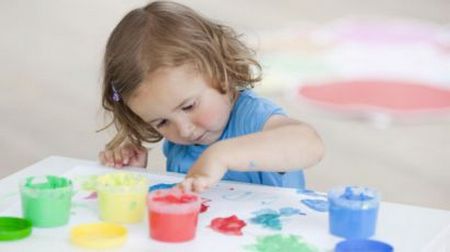 Важным для психического здоровья ребенка является психологический климат семьи. Он существенно влияет на ребенка, вызывает состояние комфорта или дискомфорта.Очень важно, чтобы родители могли своевременно реагировать на изменения психического здоровья дошкольника, например, с помощью его рисунков. Психологи уже давно говорят о важности детского рисования - не только как пути психического развития, но и как средства диагностики психического состояния. В рисунке ребенок воспроизводит окружающую действительность, представляет в отображаемом личностный смысл. Детское рисование - это особый вид языка, позволяющая рассказать о предмете и содержании детской жизни через призму мышления, чувств, воображений.Многие детские психологи предлагают давать детям достаточно оригинальные задания: «Нарисуй, каким был бы мир, если бы он был таким, как тебе хочется», «Нарисуй, что ты чувствовал, когда поссорился с братом», «Нарисуй свой самый счастливый момент в жизни» и т.д.Пусть ребенок рисует и красками, и карандашами, и фломастерами, и цветными мелками. Не надо мешать, если он захочет что-то дорисовать шариковой ручкой на акварели или разрисовать гуашью найденный на улице булыжник. Когда ребенок начинает рисовать себя в трудных жизненных ситуациях или ежедневно рисует свои страшные сны - это сигнал о его неблагополучном эмоциональном состоянии. Иногда рисунки могут рассказать насколько комфортно чувствует себя маленький человек в окружающей среде. По мнению психологов и психотерапевтов, перенося на бумагу свои страхи и переживания, ребенок помогает себе справиться с непростыми жизненными проблемами.Так, дети, чувствующие себя неуверенно, создают рисунки, похожие на схемы метро, системы водопроводов с кранами или географические карты, - словно пытаясь упорядочить изменчивый и шаткий мир взрослых. Подвергшиеся сильному испугу, повторяют страшные фрагменты в каждом следующем рисунке. Ведь это - самый действенный для ребенка способ разобраться, что его пугает. Чаще всего щекотливая тема понемногу сходит на нет, и у ребенка появляются новые сюжеты.Очень красноречивыми являются изображения отдельных фигурок. Например, если ребенок постоянно рисует одиноких «героев», может быть, ему не хватает внимания и любви взрослых или общения со сверстниками - детям свойственно мыслить «семейными» категориями. Человечек с поднятыми или опущенными вниз сжатыми кулачками свидетельствует о пессимистическом настроении или агрессивности автора. Большие глаза с прорисованными зрачками или без зрачков - символ страха или тревоги. О неуверенности говорят ноги, которые не имеют ступней. При нормальном состоянии рисованные герои и героини имеют устойчивую опору - ступни или широкий подол длинного платья. Конечно, уравновешенный ребенок обычно концентрирует изображение в центре листа, используя жирные четкие линии.Цвет используется как средство характеристики персонажа и своего отношения к нему. К тому же, содержание детского рисунка зависит от общей умственной активности его автора. Ведь ребенок - социальное существо, и его волнуют все проявления человеческой жизни. Рисунки отражают ориентации семьи и всей социальной среды, влияющей на ребенка, а также его внутренние позиции. В рисунках семьи, ребенок, испытывает эмоциональное благополучие, изображает, как правило, всех членов семьи, объединенных совместной деятельностью, яркими цветами.Положительное отношение выражается в чистых, ярких красках - желтой, красной, голубой, оранжевой, зеленой. Хорошими, по мнению детей, являются орнаменты, удивительные явления природы, симпатичные животные, положительные поступки окружающих и т.д.. Досадное, непривлекательное изображается темными цветами (черный, коричневый, фиолетовый).Ученые уже давно заметили, какое значение для характеристики ребенка и его психического состояния имеет выбор того или иного цвета.Белый - цвет мечты, чистоты, светлых чувств.Серый - нейтральность, сокровенность; если серый цвет не нравится - это показатель импульсивности, легкомыслия.Голубой - стремление к психическому равновесию, верность, уязвимость, чистота чувств.Синий - цвет неба, духовности, чувство уверенности, меланхолии, ребенок, которому нравится этот цвет, хочет чаще отдыхать, потому что быстро устает. Ребенок, которому этот цвет не нравится, - нерешительный, нелюдимый.Зеленый - постоянство в чувствах, нежелание каких-либо изменений, символ стабильности, уверенности, потребность самоопределения, склонность к лидерству, прямолинейность, бескомпромиссность. Ребенок, которому этот цвет не нравится, чувствует себя обиженным, одиноким.Желтый - создает хорошее настроение, это - спокойствие, интеллигентность, общение с окружающими, стремление к независимости, надежда. Если цвет не нравится - депрессия, чувство неуверенности, опасности.Оранжевый - интуиция, мечтательность; если не нравится - лицемерие и коварство.Розовый - цвет жизни, всего живого; добро, любовь, покой, чистые чувства: не нравится - волнение, раздражительность.Красный - стремление к успеху, активность, драматизация переживаний, деятельность, смелость, воля, лидерство, раздражительность. Если не нравится - комплекс неполноценности, страх перед ссорами.Фиолетовый - тревожность, ребенок легко попадает под влияние окружающих, чувство страха, обиды, стрессовая напряженность.Коричневый - уязвимость, болезненность, ценность традиций семьи. Если не нравится - самолюбие, эгоизм, скрытность.Черный - символ отречения, мрачное восприятие жизни, неуверенность в себе, склонность к стрессу, депрессии.Итак, цвета рисунков могут свидетельствовать об эмоциональном состоянии ребенка, отношении к близким, семье. Для того, чтобы выявить, хватает ли ребенку семейного тепла, можно использовать цветной тест. Дайте ребенку лист белой бумаги и предложите представить, что с ним хочет подружиться какое-то странное и доброе животное. Какой вид оно будет иметь? Какого цвета будет? Пусть ребенок нарисует его цветными карандашами. Затем можно толковать рисунок, обращая внимание на некоторые особенности.Предпочтение не отдано ни одному цвету: ультрамарин, красный, красно-оранжевый или пурпурный. Ребенку нужно сильное и хорошее руководство. Он уютно чувствует себя в родительском доме и легко находит друзей. Если преобладают нежные и теплые тона, особенно - розовый, пурпурный, желто-зеленый или небесно-голубой, - ребенок чувствует себя несколько одиноко, и доброе животное представляется ему чем-то вроде желаемого подарка. Такому ребенку необходимо больше любви, и, кроме этого, вы должны позаботиться, чтобы он нашел себе новых друзей.Преимущество коричневых тонов означает, что ребенок нуждается в защите. Впрочем, возможно, что просто она натуралистично изобразила обычный цвет меха животных - об этом можно судить осторожно.Много контрастов: красный, красно-оранжевый в сочетании с черным, коричневым - ребенок стремится к самостоятельности, проявляет упрямство. Своего «приятеля» он представляет как существо, навевающее страх.Много красного и красно-оранжевого - ребенок хочет отстоять свое место, сейчас он несколько подавлен.Преимущество желтых тонов - почти всегда означает, что ребенок очень нервный, не может сосредоточиться на чем-то конкретном. Возможно, он одарен, но эту одаренность следует развивать и углублять.Много серого - ребенок боится, что ему откажут.Много черного-страх перед неизвестным. Ребенок нуждается в защите и теплоте.Много белого - неосознанное проявление страха перед объединением со своим жизненным миром (вместо телевизора ребенку нужны сказки, возможность что-то мастерить).Многие пурпурного - страх перед посторонним влиянием.Много розового - страх быть одиноким.Много зеленого и травы - какие-то психологические барьеры, часто проявляется как чрезмерная обидчивость. Отношения с реальностью нередко нарушены (мечтатель).Если главный цвет - ультрамарин, речь может идти об определенном болезненном состоянии, характеризующемся избыточным беспокойством, страхом за свое здоровье, а также о том, что ребенок боится собственного дома.Если преобладают фиолетовый и пурпурный - то, при наличии естественной жизненной силы, это свидетельствует о магических потусторонних страхах (возможно, дома есть старые больные родственники).Но не следует, взглянув на произведение своего ребенка, сразу отчаиваться или ставить диагноз - вполне возможно, что вы не учли всех нюансов и неправильно интерпретировали «шедевр». Полную картину детского психического и эмоционального состояния может дать только квалифицированный детский психолог.